安徽省淮北市2023-2024学年第一学期九年级期末考试物理试卷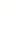 考试说明： 1.本试卷共70分.2.请将本试卷答案写在答题卷上指定位置，否则不计分.一、填空题(每空2分，共20分)1、 寒冷的冬天，坐在教室内的同学为了取暖，经常将双手不停地搓擦，这是用     方法改变手的内能.2. 我国西晋学者张华在《博物志》中写道“今人梳头、脱着衣时，有随梳、解结有光者， 亦有咤声”.意思是人们梳头、穿衣时会看到小火星并听到微弱响声，若摩擦过的梳子  所带电荷与毛皮摩擦过的橡胶棒上所带电荷种类相同，则可推断梳子在摩擦过程中       (选填“得到”或“失去”)电子.3.2023年9月23日，在万众瞩目之下，第19届亚运会在杭州奥体中心开幕，据亚运会 组委会透露，主火炬塔的燃料首次使用甲醇，如果在燃烧的过程中甲醇燃烧不完全，甲醇的热值        (选填“变大” “变小”或“不变”)4. 冬天到了，妈妈为了让小语在学习的时候有个温暖的环境，买了一台取暖器，上面标有“220V1000  W”的字样，这里“1000 W”  表示的物理意义是               。5. 如图所示的电路中，当S₁  断开、S₂ 闭合时，电压表示数为3V; 当S₁  闭合、S₂ 断开时，电压表示数为1V。  灯 L₁和 L₂的电阻比为       。		   					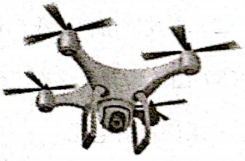 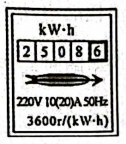 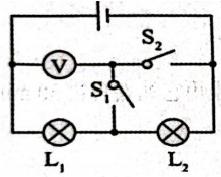 第 5 题图			  第6题图				第7题图6. 小华新买了一台电热水壶，想测量一下它的电功率，于是他利用如图所示的电能表进行测量，他关掉家里其他用电器，只让电热水壶工作，观察到电能表转盘在10 min 内 刚好转了720r,   则电热水壶实际电功率为        W。7. 随着科技的进步，人们开始使用无人机喷洒农药，如图所示，该无人机有4个旋翼，每个旋翼的通过的电流为2A, 额定电压为15V, 电动机线圈的电阻为2Ω. 则该无人机正常工作10 s, 输出的机械能为__________J8. 现有甲、乙两个灯泡，上面分别标有“220V    40W”和“220V  100  W”的字样，如 果将它们串联在家庭电路中使用，不考虑灯丝电阻的变化，则        灯发光更亮.(选填“甲”或“乙”)9. 在如图所示的家庭电路中，闭合开关S,  灯泡不发光，用试电笔检测双孔插座左右两孔，氮管都发光.若电路中只有一处故障，由此可推断发生断路故障的是        (选填“fe”或“ed”)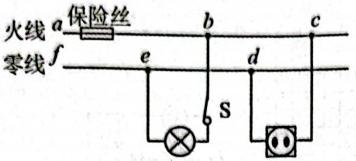 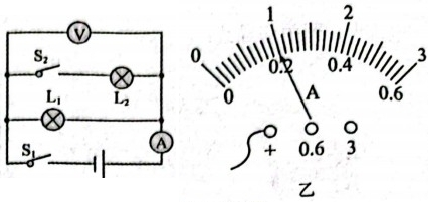 第9题图					第10题图10. 如图甲所示电路中，电源电压、灯泡L1、L₂ 的电阻均保持不变，且灯泡L2的电阻为 5Ω、只闭合开关S₁  时，电流表指针如图乙所示.随后断开开关S₁, 调整电流表接线柱后，同时闭合开关S₁  和 S₂ 时，电流表指针也如图乙所示，则此时电压表示数为            V.二、选择题(每题2分，共14分，每题只有一个选项符合要求)11. 茶文化在中国已经有几千年的历史，在寒冷的冬季，泡上一壶茶，手握着茶杯，闻着 浓浓的茶香，品一杯热茶，浑身上下暖暖的感觉。在品茶过程中涉及到的物理知识，下列说法错误的是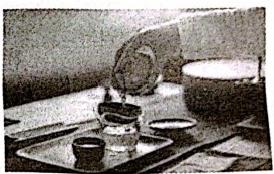 A. 闻到茶香，这是一种扩散现象B. 开水能很快泡出茶香，是因为温度越高，分子热运动越剧烈C. 烧水时水蒸气将壶盖顶起的能量转化与汽油机做功冲程相同D. 热茶上方冒出的白雾是一种汽化现象12. 下列有关电流、电压及电阻的说法正确的是 A. 当有电流通过电阻时，电阻两端一定有电压B. 导体没有电流通过时，它的电阻也是零C. 通过导体的电流越大，会导致导体两端的电压越大D. 铜的导电性比较好，适合用来制作滑动变阻器的电阻丝13. 关于家庭电路和安全用电，下列符合安全用电规范的是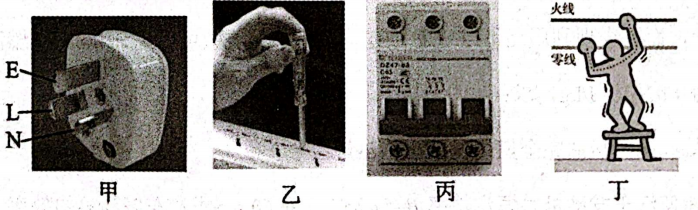 第13题图 图甲；三脚插头中的L  脚接地线B.  图乙：测电笔使用时要用指尖抵住上端的金属体C. 图丙：空气开关跳闸， 一定是家庭电路出现短路情况造成的D. 图丁：发生此类触电时，电路中的“漏电保护器”会自动切断电路14. 关于热量、温度、内能下列说法中错误的是A. 热量有可能从内能小的物体向内能大的物体转移B. 同一物体温度升高，内能增加C. 物体的内能与温度有关，只要温度不变，内能一定不变D.物体的机械能增加时，其内能不一定增加15. 冬奥会闭幕式，梦幻五环缓缓升起，当电源开关S₁ 闭合时舞台灯亮起，当按下开关  S₂ 时，电动机才能启动控制火炬头降落；若舞台灯不亮，电动机也不能启动.下列电路设计符合上述要求的是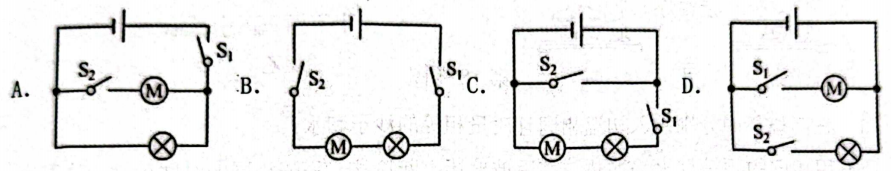 16. 在探究“电流通过导体产生的热量的多少跟什么因素有关”实验中，三个透明容器中 密封着等量的空气，容器内的电阻连接情况如图所示，通电后，观察U形管中液面高度的变化.则下列分析正确的是A. 甲、乙、丙三个容器内，流过三个电阻的电流相等B. 要探究电流产生的热量与电阻的关系，需观察甲、丙两个U形管中液面高度的变化 C. 要探究电流产生的热量与电流的关系，需观察甲、乙两个U形管中液面高度的变化D. 要探究电流产生的热量与电流的关系，需观察甲、丙两个U形管中液面高度的变化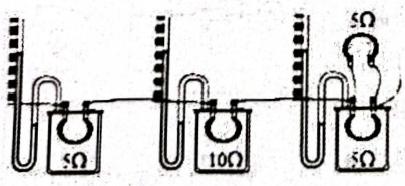 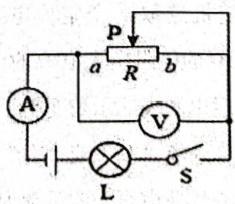 第16题图						第17题图17. 如图所示电路中，电源电压不变，R为滑动变阻器，L.为小灯泡(假设灯丝电阻不变),闭合开关S,  滑动变阻器的滑片P 从b 端向a 端滑动过程中A. 电流表示数变小，小灯泡变暗B.  电压表示数变大，小灯泡变亮C.  电压表示数与电流表示数的比值变小，小灯泡变亮D.  电压表示数与电流表示数的比值不变，小灯泡变亮三 、实验题(每空2分，共16分)18. 小西暑假去了海边，发现中午的时候沙子烫脚，而海水是温的，于是回到家中利用如图甲所示的实验装置探究“沙子和水的温度变化与吸热的关系”.操作如下：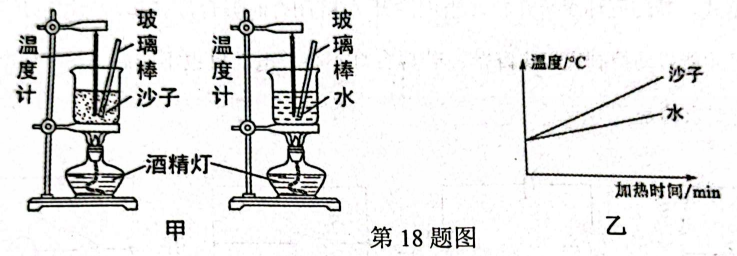 (1)在两烧杯中分别装入初温相同且质量相等的沙子和水；(2)用相同的酒精灯火焰加热，并用玻璃棒不断搅拌，每隔相同的时间记录一次温度，根据实验数据绘制成温度与时间的关系图象，如图乙所示；(3)实验中，是通过比较        来间接反映沙子和水吸收的热量；(4)分析图乙可知，            _的比热容较大.19. 某实验小组利用如图甲所示的电路探究“导体中的电流与电阻的关系”,已知电源电压为4.5V 且保持不变，实验用到的定值电阻的阻值分别为20Ω、10Ω、5Ω,滑动变阻器的规格为“0～50Ω”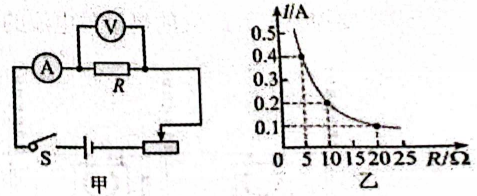 (1)按照电路图甲连接好实物图；(2)每次随机选取 一个定值电阻进行实验， 当把20Ω的电阻换成10Ω的电阻后，闭合  开关发现电压表的示数变小了，此时应该向_______(选填“左”或“右”)调节滑动变阻器的滑片使电压表的示数为________V;(3)该小组一共进行了三次实验，根据记录的数据画出电流与电阻关系的图象如图乙所示，请你帮该小组总结一下本实验得出的结论：                              20. 学完电功率之后，小明想测量测小灯泡的电功率，他所用器材有：4节新干电池，额定电压为2.5V的小灯泡，标有“40Ω  1A”     的滑动变阻器以及符合实验要求的电压表、电流表、开关和导线；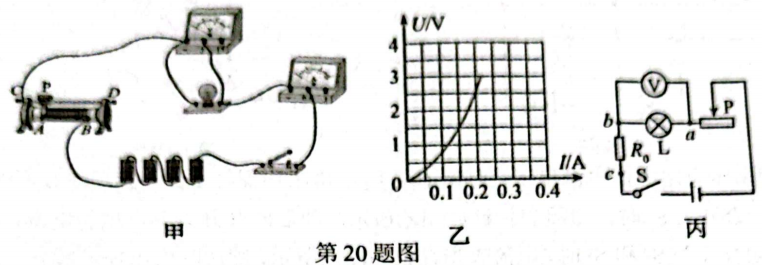 (1)小明按照电路图连接了图甲所示的实物图，闭合开关前应将滑片P 置于最          端；(选填“左”或“右”)(2)小明通过移动滑片P,分别记下了多组对应的电压表和电流表的示数，并绘制成了如图乙所示的U-I 图象，根据图象提供的信息，可计算出小灯泡的额定功率是____W;(3)若实验中电流表坏了，为了测量小灯泡的额定功率，小明又用一个定值电阻 R₀ 接在原电路电流表的位置，设计了如图丙所示的电路，然后调节滑动变阻器滑片使电压表示数为2.5V,   接着保持滑片位置不变，将电压表的b 点接线改接到c 点，观察并记录电压表示数 U,  则小灯泡的额定功率可表示为Pm=              四、计算题(21题6分，22题6分，23题8分，共计20分。解答要有必要的过程和公式，只有最终结果不得分)21. 随着人类活动和消费水平的提高，垃圾数量不断增加，对环境造成了巨大压力，垃圾 分类势在必行，而且合理利用还可以变废为宝.如果1kg 垃圾可以炼制0.21 kg 燃油，燃油的热值为4.0×107J/kg,求：(1)1kg 垃圾炼制的燃料油完全燃烧释放出的热量；(2)这些能量能使汽车发动机以恒定功率P=56kW  行驶60s,   求汽车发动机的效率.22. 某兴趣小组设计了一个用电表示数变化反映环境温度变化的电路，其电路原理如图甲所示，电源电压保持不变，R1是定值电阻，阻值为20Ω。电压表量程为0-3V,  电流表量程为0~0.6A。Ro是热敏电阻，其阴值随环境温度变化关系图象如图乙所示。闭合开关S 后，当环境温度为40℃时，此时电压表的示数为2V.  求：(1)此时通过的电流：(2)电源电压：(3)为保证电路安全，此电路能反映环境的最低温度是多少℃.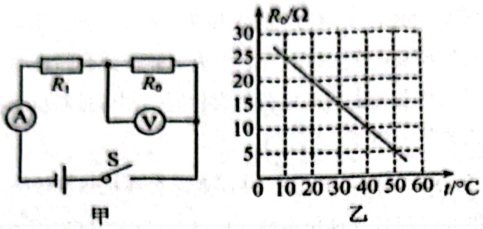 23. 如图所示是小丽和队友们设计的电炖锅的电路图，该电炖锅有“大火”和“小火”两个档位.已知电源电压为100V, 加热电阻R₁=40Ω、R2=10Ω,  求：(1)电炖锅用“小火”炖煮时，电路中的电流 I;(2)电炖锅用“大火”炖煮时，消耗的电功率 P大；(3)图乙为其在这次工作过程中功率随时间变化的图象，如果用它炖煮食物30min,求消耗的电能，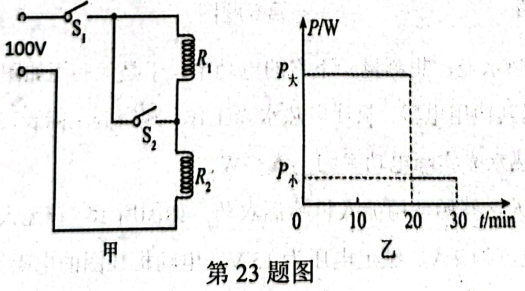 2023-2024学年度第一学期学校自测评价  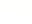 九年级物理答案一、填空题（每空2分，共20分）1.做功   2.得到   3.不变   4.每秒电流做功1000J(或每秒消耗电能1000J，答案合理即可)  5.1:2   6.1200   7.880   8.甲   9.fe   10.4二、选择题（每题2分，共14分，每题只有一个选项符合要求）11.D   12.A   13.B   14.C   15.A   16.D   17.C三、实验题（每空2分，共16分）18.（3）加热时间   （4）水19.（2）左   2    （3）当电压一定时，电流与电阻成反比20.（1）左   （2）0.5   （3）四、计算题（21题6分，22题6分，23题8分，共计20分）21.（1）由题知，1kg垃圾可以榨出0.21kg燃料油，则这些燃料油完全燃烧放出的热量Q放＝mq＝0.21 kg×4.0×107 J/kg＝8.4×106 J                 （2分）（2）发动机做的有用功为W＝Pt＝56000 W×60 s＝3.36×106 J         （2分）汽车发动机的机械效率为     （2分）（1）由图甲可知，R₀与R₁串联，电压表测R₀两端电压，电流表测串联电路中的电流。由图乙可知，当=40℃时，R₀=10Ω,通过R₀的电流为      （2分）由于R₁与R₀串联，所以通过R₁的电流为R₁两端电压                            （1分）则电源电压                          （1分）（3）由图乙可知，当环境温度越低，R₀的阻值越大。由串联分压规律可知，当电压表示数最大为3V时，环境温度最低，此时R₁两端电压两电阻分压均为3V,由串联分压规律可知此时R₀的阻值由图乙可得此时反映的环境最低温度为20℃。（2分）23.（1）电炖锅用“小火”炖煮时，电路为串联电路，电路中的电流                             （2分）（2）电炖锅用“大火”炖煮时，电路为只有R2的简单电路，消耗的电功率                         （2分）（3）电炖锅用“小火”炖煮时，消耗的功率                          （2分）消耗的电能    （2分）